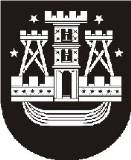 KLAIPĖDOS MIESTO SAVIVALDYBĖS TARYBASPRENDIMASDĖL KLAIPĖDOS MIESTO SAVIVALDYBĖS TARYBOS 2008 M. BIRŽELIO 5 D. SPRENDIMO NR. T2-189 „DĖL BIUDŽETINĖS ĮSTAIGOS KLAIPĖDOS MIESTO VAIKO KRIZIŲ CENTRO PAVADINIMO PAKEITIMO IR NUOSTATŲ PATVIRTINIMO“ PAKEITIMO2018 m. balandžio 26 d. Nr. T2-76KlaipėdaVadovaudamasi Lietuvos Respublikos vietos savivaldos įstatymo 18 straipsnio 1 dalimi, Klaipėdos miesto savivaldybės taryba nusprendžia:1. Pakeisti Biudžetinės įstaigos Klaipėdos miesto šeimos ir vaiko gerovės centro nuostatus, patvirtintus Klaipėdos miesto savivaldybės tarybos 2008 m. birželio 5 d. sprendimu Nr. T2-189 „Dėl biudžetinės įstaigos Klaipėdos miesto vaiko krizių centro pavadinimo ir nuostatų patvirtinimo“: pakeisti 9 punktą ir jį išdėstyti taip:„9. Pagrindinis Centro tikslas – didinti Klaipėdos miesto socialinę riziką patiriančių asmenų, šeimų, socialinę riziką patiriančių ir likusių be tėvų globos vaikų galimybę gyventi visavertį gyvenimą, skatinant atkurti ryšius su supančia aplinka.“;1.2. pakeisti 10.5 papunktį ir jį išdėstyti taip:„10.5. socialinių įgūdžių ugdymo ir palaikymo paslaugų socialinę riziką patiriančioms šeimoms teikimas;“;1.3. pakeisti 10.6 papunktį ir jį išdėstyti taip:„10.6. intensyvios krizių įveikimo pagalbos paslaugų socialinę riziką patiriantiems vaikams, neapsvaigusiems nuo alkoholio ar kitų psichotropinių medžiagų, teikimas visą parą;“;1.4. pakeisti 10.7 papunktį ir jį išdėstyti taip:„10.7. trumpalaikės socialinės globos socialinę riziką patiriantiems ir likusiems be tėvų globos vaikams teikimas;“;1.5. pakeisti 10.8 papunktį ir jį išdėstyti taip:„10.8. socialinių įgūdžių ugdymo ir palaikymo socialinę riziką patiriantiems mokyklinio amžiaus vaikams teikimas;“;1.6. pakeisti 10.11 papunktį ir jį išdėstyti taip:„10.11. globos centro funkcijų vykdymas;“;1.7. pakeisti 10.14 papunktį ir jį išdėstyti taip:„10.14. psichosocialinės pagalbos paslaugų moterims, nukentėjusioms nuo smurto artimoje aplinkoje, prekybos žmonėmis, prostitucijos, ir jų šeimos nariams teikimas;“;1.8. pakeisti 10.15 papunktį ir jį išdėstyti taip: „10.15. apgyvendinimo krizių centre paslaugų moterims ir moterims su vaikais, nukentėjusiems nuo smurto artimoje aplinkoje, prekybos žmonėmis, prostitucijos, teikimas;“.2. Nustatyti, kad šio sprendimo 1.1, 1.2, 1.3, 1.4 ir 1.5 papunkčiai įsigalioja 2018 m. liepos 1 d.3. Įpareigoti Ritą Bratėnaitę-Vitkienę, biudžetinės įstaigos Klaipėdos šeimos ir vaiko gerovės centro direktorę, pasirašyti jos vadovaujamos įstaigos nuostatus ir įregistruoti juos Juridinių asmenų registre.4. Skelbti šį sprendimą Klaipėdos miesto savivaldybės interneto svetainėje.Savivaldybės merasVytautas Grubliauskas